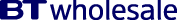 SECTION 44. WHOLESALE BROADBAND SERVICESPart 8. BT IPstream ConnectProduct Information	Operative Date 31.07.2008.IPstream Connect is a wholesale broadband access product that provides service from the End User (EU) premises to 10 handover nodes.  Detailed information is contained within the IPstream Connect Product Handbook and the IPstream Connect Terms and Conditions.Conditions	IPstream Connect operates under Conditions for IPstream Connect Service.    		Operative Date 31.07.2008PLEASE NOTE: On 1 May 2012 BT Wholesale notified the timetable for the retirement of IPstream Connect at exchanges where Wholesale Broadband Connect (WBC) exists. Please refer to the briefings portal for full details (https://www.btwholesale.com/pages/cmsjsps/newsandinsights/briefings/briefings.jsp).IPstream Connect end user accesses will not be available for new supply at the exchanges and from the dates listed in the file named ‘IPstream and IPstream Connect Exchanges for Retirement’ within Section 44: Part 8 of the BT Wholesale Service Provider Price List.Notes	Operative Date 01.10.2011All Prices are exclusive of VATEarly Termination Charges are payable by way of compensation and will not be subject to VATPrices should be read in conjunction with the Product Service Schedule and the Product Handbook.Months refer to Calendar Months.If the Service is Ceased within the Minimum Period, the balance of the outstanding rental and any other applicable charges will be charged.IPstream Connect is not eligible for the Broadband Discount Scheme.The term ‘node’ is also known as ‘Point of Service Interconnect’.A CP must purchase Bandwidth across all 10 nodes rather than on the basis of the applicable broadband Market.List of Sub PartsSub Part 1:  BT IPstream Connect PricesSub Part 2:  BT IPstream Connect End User Transfer ChargesSub Part 3:  BT IPstream Connect End User Regrade ChargesSub Part 4:  BT IPstream Connect Symmetric Products - Additional Connection ChargeSub Part 5:  BT IPstream Connect Advanced Services Charges - not used. Product withdrawn 31.03.2013Sub Part 6:  BT IPstream Connect Fast Track Expedite ADSL & SDSLSub Part 7a:  BT IPstream Connect Special Faults Investigation ADSL & SDSLSub Part 7b:  BT IPstream Connect Special Faults Investigation 2 ADSL & SDSLSub Part 8:  BT IPstream Connect Ancillary ChargesSub Part 9:  BT IPstream Broadband Enabling Technology (BET) chargesSub Part 1:  BT IPstream Connect PricesNote 1: BT reserves the right to charge for Excess Construction Charges.Note For information on Contracted Bandwidth during the Transition period please refer to the IPstream Connect Transfer guide.If BT makes a change to the network which increases or decreases the number of a CP’s end users at a node by 1% or more in a month, the following terms will apply to the CP's Contracted Bandwidth:(a)	if the number of the CP’s End Users increases by more than 1% at a node in the month, all bandwidth above the Contracted Bandwidth at that node will be charged at the Contracted Bandwidth rate in the month the change occurred and in the succeeding month(b)	if the number of the CP’s End Users decreases by more than 1% at the node in a month, the CP will be able reduce its Contracted Bandwidth at that node in that month, and any pre-existing term on the Contracted Bandwidth at the node will be maintained (ie it will not be reset).The Markets A and B referred to in this price list are as published by Ofcom in the Wholesale Broadband Access Market Review Statement dated 26 June 2014. A copy of the list can be found at the following link:  https://www.btwholesale.com/pages/static/Library/Industry_Engagement/Broadband_Coverage/index.htmAdditional IPstream Connect End User Access Rentals for Retirement ExchangesAn additional End User Access Rental charge applies where a Market B serving exchange has passed the retirement date listed in the file “IPstream and IPstream Connect Exchanges for Retirement” published at the following link:https://www.btwholesale.com/pages/static/Library/Pricing_and_Contractual_Information/Part_8_BT_IPstream_Connect/index.htmThe additional charging, by exchange retirement phase, is summarised in the table below.The additional rental is based on the end user volume installed on the 1st day of the relevant month. A pro-rata refund would not be applied where the line is ceased or migrated to another service during the month.Note:  The Broadband Enabling Technology (BET) option is only available on the IPstream Connect Max EU Access product.   Please refer to section Sub Part 9 of this price list for further BT IPstream Connect BET charges.Sub Part 2:  BT IPstream Connect End User Transfer ChargesNotes: For End User Transfers between Customers, the Minimum Period of service will be carried over to the new Customer.For customers currently on LLU who wish to take up this product, the New Provide process must be followed.The transfer charging and process for IPstream Connect to WBC and vice versa is subject to further assessment.Sub Part 3:  BT IPstream Connect End User Regrade ChargesWhere a customer re-grades their existing BT IPstream Connect (ADSL) product to an IPstream Connect Symmetric product, any remaining term on the BT IPstream Connect (ADSL) product will be waived.  As part of the regrade the full connection charge for the Symmetric product will also be applied.Sub Part 4:  BT IPstream Connect Symmetric Products - Additional Connection Charge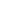 For lines where a new Metallic Pair is required (those that have no spare copper available), customers will be informed of any additional charges. Sub Part 6:  BT IPstream Connect Fast Track Expedite ADSL & SDSL	Operative Date 31.07.2008Service Delivery For asymmetric End User Access options: Expedite orders can be placed by Customers for requesting a revised date that is earlier than the original ODD provided by BT and the specified date is within the first working day and the third working day after the date of order acceptance.For symmetric End User Access Services: Expedite orders can be placed by Customers for requesting a revised date that is earlier than the original ODD provided by BT and the specified date is within the third working day and the ninth working day after the date of order acceptance.This request can be made after receipt of the service delivery date (Original Delivery Date – ODD) which is notified via the gateway.Availability	See IPstream Connect ADSL & SDSL Handbook for further information.Pricing InformationThe Fast Track Expedite Charge is in addition to the End User Access connection charge.  The charge is only raised if the revised delivery date is met. Sub Part 7a:  BT IPstream Connect Special Faults Investigation ADSL & SDSLBroadband Special Faults Investigation is an end-to end maintenance service to investigate faults that have not been revealed through initial fault testing. SFI includes an Engineering visit to the End Users premises to check both the BT network and the End User’s installation (including wiring and equipment). A charge applies to the activity carried out at the End User’s premises on the installation beyond the network terminating point (NTP) of the end-user’s NTEAvailability 	See IPstream Connect ADSL & SDSL Handbook for further information.Pricing Information	A charge will be raised for specific Broadband SFI clear codes as set out in the IPstream Connect Handbook. Sub Part 7b:  BT IPstream Connect Special Faults Investigation 2 ADSL & SDSLPlease note this information should be read in conjunction with the relevant Conditions of Service and BT IPstream Connect Product Handbook for further information, and availabilityPricing Information Prices are detailed in the table below:Note:The total SFI2 charge will be made up of a single or combination of Module charges stated.A charge will be raised for specific Broadband SFI2 modules used as set out in the IPstream Connect Handbook. *	Where a fault is found on the BT Network, this charge will not apply.Sub Part 8:  BT IPstream Connect Ancillary ChargesInternal shiftsFor IPstream Connect (ADSL) - Internal shifts of exchange line wiring apply where a Customer requests the main socket (linebox). To be moved to another location within the same building. Shifting or provision of extension wiring is covered in Section 6 Part 1.For IPstream Connect Symmetric - An internal shift of an IPstream Connect Symmetric End User Line ordered by a customer will be priced according to the `shifts of business exchange lines', refer to Section 1. Part 12Abortive visit chargeTime Related ChargesWhere BT at an End User site provides maintenance of non-BT supplied wiring or equipment (including diagnostic work at the Customer’s request) or has to make good any existing non-BT supplied wiring or equipment additional time related charges will be raised. Work will only be undertaken with the consent of the Customer.Administration ChargeWhere order details received from the Customer are illegible, materially incomplete, or incorrect, BT reserves the right to charge the Customer.Charges for infrastructure over and above standard requirements are given in Section 45 Part 1 These charges include work on internal trunking & traywork; breaking through walls; additional poles, ducts and cables; radio charges and miscellaneous non-standard or specially requested items.Cancellation ChargesCancellation charges will be charged if the customer cancels any part of an order prior to the Original Order Date (ODD), or at any time after the ODD has been passed (i.e. in the event of re-appointments). A one-off charge, per service cancelled will apply.The full cost of any additional work, e.g. Provision of a Metallic Path Facility (MPF) which has been specifically incurred for the order by the time of cancellation, will be recovered in addition to the cancellation charge.The customer may also incur an Abortive Visit Charge (AVC) if one or more site visits have been conducted prior to a cancellation of an order.Broadband Standard Care	Operative Date:31.07.2008Broadband Standard care is available on BT IPstream Connect ADSL and BT IPstream Connect Symmetric products within tariff.Enhanced Care Charges 	Operative Date:31.07.2008Broadband Enhanced Care is available, for an additional charge, on BT IPstream Connect End User Access products.Pre-engagement Testing FacilityThe Pre-engagement Testing facility is something that a Customer may wish to undertake. It allows one site to be completed early to allow under specific circumstances a CP to undertake a number of tests of the IPstream Connect end to end service. This single site testing is prior to the full IPstream Connect service and network is established.Sub Part 9:  BT IPstream Broadband Enabling Technology (BET) charges  Broadband Enabling Technology enables a broadband service to be provided over long copper pairs with low latency.Connection and upgrade chargesWhere BET is ordered as an upgrade to an existing IPstream Connect ADSL line the standard IPstream Connect connection charges will not be raised in addition to the BET connection charge. If the BET order is a new installation (not an upgrade to an existing IPstream Connect ADSL line) the standard IPstream Connect connection charge applies in addition to the BET charges. Please refer to Sub Part 1 above for the applicable connection charges.No additional charge will be raised for any Excess Construction Charges (ECCs) incurred to deliver the new BET connection, unless the ECCs would exceed £5,000. Where the ECC charges would exceed £5,000 the order will be suspended and will only proceed subject to customer agreement to meet the full value of the ECC in addition to the BET connection or upgrade charge.Rental and cease chargesPlease refer to the IPstream Connect End User Access table in Sub Part 1 for rental and cease charges.IPstream Connect Communication Provider (CP) HandoverOperative DateConnection (£)Rental per month (£)Rental per month (£)Minimum Term / CommentsIPstream Connect Communication Provider (CP) HandoverOperative DateConnection (£)Market AMarket BMinimum Term / CommentsCP Handover Charge -  National Coverage01.07.20140.00£6,532.00£20,968.00Apply from Operational Effective Date with a twelve months minimum term on each market segment, paid monthly in advance Combined IPstream Connect & WBC01.07.20140.00£6,532.00£20,968.00Apply from Operational Effective Date with a twelve months minimum term on each market segment, paid monthly in advance IPstream ConnectInterconnect LinksOperative DateConnection(£)Rental(£ per annum)Minimum Commitments / Comments21C Interconnect Link 1G bit/s31.07.20080.0011,175.88Twelve months minimum term, paid monthly in advance20C Interconnect Link 1G bit/s31.07.20080.0011,175.88Twelve months minimum term, paid monthly in advance21C Interconnect Link 10G bit/s31.07.20080.00111,758.80Twelve months minimum term, paid monthly in advance20C Interconnect Link 10 G bit/s31.10.20090.00111,758.80Twelve months minimum term, paid monthly in advanceIPstream ConnectContracted BandwidthConnection(£)Rental(£ per month)Market-based deductionsNet Rental after deductionsOperative Date:  01/10/2016Minimum Commitments / CommentsContracted bandwidth perMbit/s per node 0.00122.64Market A:-£82.64£40.00Three months minimum term. If a CP increases its Contracted Bandwidth the minimum term is reset and the revised charge will apply from the date the Contracted Bandwidth is increased. If a CP reduces Contracted Bandwidth within an existing minimum term the reduced charge and new minimum term will apply from the expiry of the current minimum term.Minimum Bandwidth Requirement (in total across all 10 nodes) that must be in service at all times is 500Mbit/s.The Contracted Bandwidth is measured on a per node basis per month and is paid monthly in advance.Contracted bandwidth perMbit/s per node 0.00122.64Market B: n/a£122.64Three months minimum term. If a CP increases its Contracted Bandwidth the minimum term is reset and the revised charge will apply from the date the Contracted Bandwidth is increased. If a CP reduces Contracted Bandwidth within an existing minimum term the reduced charge and new minimum term will apply from the expiry of the current minimum term.Minimum Bandwidth Requirement (in total across all 10 nodes) that must be in service at all times is 500Mbit/s.The Contracted Bandwidth is measured on a per node basis per month and is paid monthly in advance.Note:The per Mbit/s deduction will be based on the proportion of contracted bandwidth measured in Market A in total across all 10 nodes. Each month we will estimate the amount of IPstream Connect Market A bandwidth a CP is expected to use based on the peak actual usage data from two months prior and apply an adjustment to the invoice. Two months later a second adjustment will be made reflecting the actual Market A bandwidth consumed. Note:The per Mbit/s deduction will be based on the proportion of contracted bandwidth measured in Market A in total across all 10 nodes. Each month we will estimate the amount of IPstream Connect Market A bandwidth a CP is expected to use based on the peak actual usage data from two months prior and apply an adjustment to the invoice. Two months later a second adjustment will be made reflecting the actual Market A bandwidth consumed. Note:The per Mbit/s deduction will be based on the proportion of contracted bandwidth measured in Market A in total across all 10 nodes. Each month we will estimate the amount of IPstream Connect Market A bandwidth a CP is expected to use based on the peak actual usage data from two months prior and apply an adjustment to the invoice. Two months later a second adjustment will be made reflecting the actual Market A bandwidth consumed. Note:The per Mbit/s deduction will be based on the proportion of contracted bandwidth measured in Market A in total across all 10 nodes. Each month we will estimate the amount of IPstream Connect Market A bandwidth a CP is expected to use based on the peak actual usage data from two months prior and apply an adjustment to the invoice. Two months later a second adjustment will be made reflecting the actual Market A bandwidth consumed. Note:The per Mbit/s deduction will be based on the proportion of contracted bandwidth measured in Market A in total across all 10 nodes. Each month we will estimate the amount of IPstream Connect Market A bandwidth a CP is expected to use based on the peak actual usage data from two months prior and apply an adjustment to the invoice. Two months later a second adjustment will be made reflecting the actual Market A bandwidth consumed. Note:The per Mbit/s deduction will be based on the proportion of contracted bandwidth measured in Market A in total across all 10 nodes. Each month we will estimate the amount of IPstream Connect Market A bandwidth a CP is expected to use based on the peak actual usage data from two months prior and apply an adjustment to the invoice. Two months later a second adjustment will be made reflecting the actual Market A bandwidth consumed. Additional Charges for bandwidth utilised above the Contracted Bandwidth per nodePrice per Mbit/sConnection(£)Rental(£ per month)Operative Date:  02/04/2009Minimum Commitments / CommentsDuring stability period                          up to 15%                           > 15%Any other time		up to 5%		> 5%0.000.000.000.00122.64180.00122.64180.00Bandwidth utilised above the Contracted Bandwidth per node is paid monthly in arrears.Price for whole month for the first 15% of bandwidth above the Contracted Bandwidth.Price for whole month for any additional bandwidth above the 15% thresholdPrice for whole month for the first 5% of bandwidth above the Contracted Bandwidth.Price for whole month for any additional bandwidth above the 5% threshold.IPstream ConnectEnd User AccessOperative DateConnection(£)Connection(£)Cease(£)Cease(£)Rental(£ per month)Rental(£ per month)IPstream Connect EU bandwidth charge per month (£)IPstream Connect EU bandwidth charge per month (£)Minimum CommitmentsIPstream ConnectEnd User AccessOperative DateMarket AMarket BMarket AMarket BMarket AMarket BMarket AMarket BMinimum CommitmentsIPstream ConnectMax01.10.201639.7939.790.0031.124.517.781.0850.465One month minimum term, paid monthly in advanceIPstream ConnectMax BET 1 and 2Mb/s line speed 01.10.201639.79Note 239.79Note 20.0031.124.517.781.0850.465One month minimum term, paid monthly in advanceIPstream ConnectMax Premium01.10.201639.7939.790.0031.127.3212.621.0850.465One month minimum term, paid monthly in advanceIPstream ConnectHome 500, 1000, 200001.09.201443.5939.790.0031.128.019.691.0850.465One month minimum term, paid monthly in advanceIPstream ConnectOffice 500, 1000, 200001.09.201443.5939.790.0031.1212.2114.771.0850.465One month minimum term, paid monthly in advanceIPstream ConnectSymmetric 250, 500, 1000, 200001.06.2011316.37316.370.000.0080.7080.700.000.00Twelve months minimum term, paid monthly in advanceIPstream ConnectEnd User Access – Market 3 (£ per month)Additional rental after published retirement dateAdditional rental from 01.03.14 Additional rental from 01.07.14 IPstream ConnectEnd User Access – Market 3 (£ per month)Phases 1-9Phases 1-4Phases 1-9IPstream ConnectMax2.004.006.00IPstream ConnectMax BET 1 and 2Mb/s line speed 2.004.006.00IPstream ConnectMax Premium2.004.006.00IPstream ConnectHome 500, 1000, 20002.004.006.00IPstream ConnectOffice 500, 1000, 20002.004.006.00IPstream ConnectSymmetric 250, 500, 1000, 2000---Transfer FromOperative DateCharge(£)CommentsIPstream to IPstream Connect same CP bulk transfer01.10.20169.41Charge per EU in arrearsIPstream to IPstream Connect change of CP bulk transfer01.10.20169.41Charge per EU in arrearsIPstream Connect to IPstream Connect change of CP bulk transfer01.10.20169.41Charge per EU in arrearsSingleton EU transfer, same CP or change of CP, with or without a change of product and speed between IPstream, IPstream Connect and Datastream01.10.20169.41Charge per EU in arrearsTOOperative Date:  01.10.2016FROM IPstream Connect Home 500IPstream Connect Home 1000IPstream Connect Home 2000IPstream Connect Office 500IPstream Connect Office 1000IPstream Connect Office 2000IPstream Connect MaxIPstream Connect Max PremiumIPstream Connect Home 5004.244.244.244.244.244.244.24IPstream Connect Home 10004.244.244.244.244.244.244.24IPstream Connect Home 20004.244.244.244.244.244.244.24IPstream Connect Office 5004.244.244.244.244.244.244.24IPstream Connect Office 10004.244.244.244.244.244.244.24IPstream Connect Office 20004.244.244.244.244.244.244.24IPstream Connect Max4.244.244.244.244.244.244.24IPstream Connect Max Premium4.244.244.244.244.244.244.24IPstream Connect Symmetric Regrade ChargesOperative DateCharge (£)IPstream Symmetric EUA Speed Re-grade31.07.2008100.00IPstream Connect SymmetricAdditional Connection Charges CategorisationOperative DateAdditional Connection Charge(£)New Line, minor network intervention31.07.2008300.00New Line, major network intervention31.07.2008500.00New Line, Small network build < 50 man hours31.07.2008800.00IPstream ConnectOperative DateCharge (£)Fast Track Expedite ADSL01.04.2011106.29Fast Track Expedite SDSL01.06.2011147.00IPstream Connect Special Faults InvestigationOperative DateCharge (£)Special Faults Investigation ADSL01.08.2010160.00Special Faults Investigation SDSL31.07.2008144.00Operative Date 01.03.2013Charges (£)Broadband Special Faults Investigation 2 ADSL Charge (Base Module)*140.00Broadband Special Faults Investigation 2 ADSL Charge (Wiring Module)40.00Broadband Special Faults Investigation 2 ADSL Charge (Equipment Module)20.00Broadband Special Faults Investigation 2 SDSL Charge (Base Module)*99.00Broadband Special Faults Investigation 2 SDSL Charge (Wiring Module)50.00Broadband Special Faults Investigation 2 SDSL Charge (Equipment Module)50.00Broadband Special Faults Investigation 2 SDSL Charge (Co-op Module)35.00IPstream Connect Abortive visit chargeOperative DateCharge (£)Abortive visit charge per attendance (ADSL or SDSL)29.08.201390.00Time Related ChargesOperative DateCharge (£)Standard Chargeable Visit (Visit plus up to 1 hours work)	05/11/2013120.00Subsequent Hourly charge or part thereof05/11/201360.00Administration ChargeOperative DateCharge (£)Minimum charge31.07.200846.00Subsequent Hourly charge or part thereof31.07.200823.00IPstream Connect ADSLWorking days before Original Delivery DateOperative DateCharge (£)ODD-2 at 16.00 or later01.10.201660.55Prior to ODD -2  at 16:0001.09.20156.98IPstream Connect SymmetricWorking days before Original Order Date (ODD)OperativeCharge (£)3 days or less01.06.2011316.374-5 days01.06.201124.35Cancellation Charges for Handover and Interconnect Links Cancellation Charges for Handover and Interconnect Links Cancellation Charges for Handover and Interconnect Links Charges will be raised if a Customer cancels an Interconnect Link order before the Operational Effective Date (OED), as defined within the Conditions of Service. The charges will be calculated on the number of working days between the date the Customer requests the cancellation and the OED. The Customer must give the cancellation date in writing. The cancellation charge will be expressed as a percentage of the Rental charge as shown in the Cancellation charge table.
Cancellation charges will be raised only if a confirmed order has been received from the Customer. In the event that BT fails to meet the OED and the Customer decides to cancel the order, a charge will not be raised.
If the Customer requests amendments to the OED and subsequently cancels the order before a revised OED is agreed by BT, the cancellation charge will be calculated from the date the Customer notified BT of the first amendment.
The full cost of any additional work, e.g. duct that is separately identified on the contract, and which has been specifically incurred for the order by the time of cancellation, will be recovered in addition to the cancellation chargeCharges will be raised if a Customer cancels an Interconnect Link order before the Operational Effective Date (OED), as defined within the Conditions of Service. The charges will be calculated on the number of working days between the date the Customer requests the cancellation and the OED. The Customer must give the cancellation date in writing. The cancellation charge will be expressed as a percentage of the Rental charge as shown in the Cancellation charge table.
Cancellation charges will be raised only if a confirmed order has been received from the Customer. In the event that BT fails to meet the OED and the Customer decides to cancel the order, a charge will not be raised.
If the Customer requests amendments to the OED and subsequently cancels the order before a revised OED is agreed by BT, the cancellation charge will be calculated from the date the Customer notified BT of the first amendment.
The full cost of any additional work, e.g. duct that is separately identified on the contract, and which has been specifically incurred for the order by the time of cancellation, will be recovered in addition to the cancellation chargeCharges will be raised if a Customer cancels an Interconnect Link order before the Operational Effective Date (OED), as defined within the Conditions of Service. The charges will be calculated on the number of working days between the date the Customer requests the cancellation and the OED. The Customer must give the cancellation date in writing. The cancellation charge will be expressed as a percentage of the Rental charge as shown in the Cancellation charge table.
Cancellation charges will be raised only if a confirmed order has been received from the Customer. In the event that BT fails to meet the OED and the Customer decides to cancel the order, a charge will not be raised.
If the Customer requests amendments to the OED and subsequently cancels the order before a revised OED is agreed by BT, the cancellation charge will be calculated from the date the Customer notified BT of the first amendment.
The full cost of any additional work, e.g. duct that is separately identified on the contract, and which has been specifically incurred for the order by the time of cancellation, will be recovered in addition to the cancellation chargeWorking days before Operational Effective Date (OED)Operative Date% of Rental Charge10 or less days31-07-0890%10 - 2531-07-0875%25 -3531-07-0860%35 - 4531-07-0830%IPstream Connect OperativeCharge Per Annum (£)IPstream Connect Symmetric Enhanced Care31.07.2008300.00IPstream Connect (ADSL) Enhanced Care31.07.200882.80IPstream Connect OperativeCharge (£)Pre- testing Engagement testing  27.02.20094641.00IPstream Connect ADSL BET chargesOperative date: 01.04.2011Up to 1Mb/s line speed (£)Up to 2Mb/s line speed (£)BET connection 1,094.001,094.00Recover NTE (on customer request)85.0085.00Stopped line re-activation (same or different CP). Charge applies if the customer NTE is in-situ.Standard IPstream Connect connection charge appliesStandard IPstream Connect connection charge applies